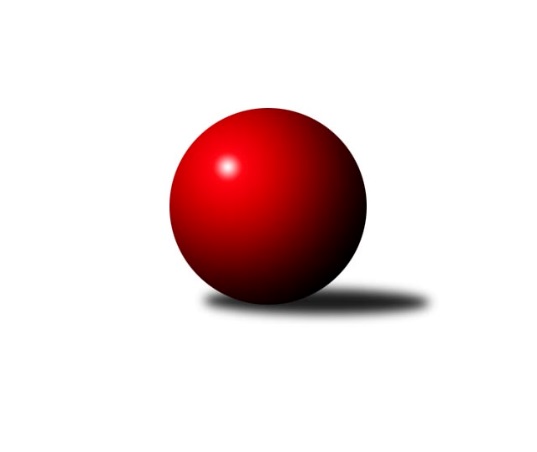 Č.17Ročník 2018/2019	3.2.2019Nejlepšího výkonu v tomto kole: 2702 dosáhlo družstvo: SK Podlužan Prušánky BJihomoravský KP1 jih 2018/2019Výsledky 17. kolaSouhrnný přehled výsledků:TJ Sokol Šanov B	- KK Vyškov C	5:3	2544:2504	6.0:6.0	25.1.KK Sokol Litenčice	- KC Hodonín	2:6	2552:2553	5.0:7.0	1.2.SK Podlužan Prušánky B	- TJ Sokol Vážany	6:2	2702:2631	7.0:5.0	1.2.TJ Sokol Vracov B	- TJ Jiskra Kyjov	1:7	2537:2583	5.0:7.0	1.2.SK Podlužan Prušánky C	- TJ Lokomotiva Valtice B	5:3	2635:2542	5.0:7.0	3.2.Tabulka družstev:	1.	SK Podlužan Prušánky B	17	12	2	3	89.0 : 47.0 	109.5 : 94.5 	 2581	26	2.	KK Vyškov C	17	11	1	5	81.5 : 54.5 	117.5 : 86.5 	 2559	23	3.	KK Sokol Litenčice	17	8	3	6	76.0 : 60.0 	116.0 : 88.0 	 2540	19	4.	TJ Sokol Vážany	17	9	0	8	76.0 : 60.0 	111.0 : 93.0 	 2539	18	5.	TJ Jiskra Kyjov	17	8	1	8	66.5 : 69.5 	93.5 : 110.5 	 2516	17	6.	KC Hodonín	17	7	3	7	65.0 : 71.0 	97.5 : 106.5 	 2513	17	7.	TJ Sokol Šanov B	17	7	1	9	60.5 : 75.5 	97.0 : 107.0 	 2521	15	8.	SK Podlužan Prušánky C	17	6	0	11	59.0 : 77.0 	87.5 : 116.5 	 2498	12	9.	TJ Sokol Vracov B	17	5	2	10	56.0 : 80.0 	101.5 : 102.5 	 2528	12	10.	TJ Lokomotiva Valtice B	17	5	1	11	50.5 : 85.5 	89.0 : 115.0 	 2515	11Podrobné výsledky kola:	 TJ Sokol Šanov B	2544	5:3	2504	KK Vyškov C	Radek Vrška	 	 208 	 238 		446 	 1:1 	 429 	 	210 	 219		Josef Michálek	Jaroslav Klimentík	 	 251 	 218 		469 	 2:0 	 410 	 	210 	 200		Petr Večerka	Martin Ďurko	 	 219 	 198 		417 	 0:2 	 431 	 	225 	 206		Vladimír Crhounek	Ladislav Kacetl	 	 230 	 218 		448 	 2:0 	 385 	 	200 	 185		Tomáš Jelínek	Ivan Torony	 	 197 	 189 		386 	 0:2 	 431 	 	204 	 227		Milan Svačina	Jan Klimentík	 	 206 	 172 		378 	 1:1 	 418 	 	195 	 223		Miloslav Krejčírozhodčí: Vedoucí družstevNejlepší výkon utkání: 469 - Jaroslav Klimentík	 KK Sokol Litenčice	2552	2:6	2553	KC Hodonín	Milan Kochaníček	 	 228 	 205 		433 	 2:0 	 387 	 	196 	 191		Pavel Slavík	Miroslava Štěrbová	 	 196 	 219 		415 	 0:2 	 453 	 	220 	 233		Štěpán Kříž	Zuzana Štěrbová	 	 213 	 220 		433 	 1:1 	 438 	 	225 	 213		Michal Zdražil	Roman Blažek	 	 243 	 218 		461 	 1:1 	 426 	 	203 	 223		Jan Popelár	Pavel Posolda	 	 204 	 197 		401 	 0:2 	 426 	 	217 	 209		Radek Kříž	Milan Štěrba	 	 209 	 200 		409 	 1:1 	 423 	 	232 	 191		Radovan Kadlecrozhodčí: vedoucí družstevNejlepší výkon utkání: 461 - Roman Blažek	 SK Podlužan Prušánky B	2702	6:2	2631	TJ Sokol Vážany	Martin Tesařík	 	 281 	 213 		494 	 1:1 	 468 	 	233 	 235		Radim Kroupa	Jitka Šimková	 	 224 	 247 		471 	 2:0 	 425 	 	209 	 216		Jozef Kamenišťák	Michal Šimek	 	 233 	 216 		449 	 0:2 	 457 	 	240 	 217		Radek Loubal	Alena Kristová	 	 230 	 215 		445 	 1:1 	 424 	 	206 	 218		Petr Sedláček	Jiří Novotný *1	 	 170 	 214 		384 	 1:1 	 419 	 	212 	 207		Jan Kovář *2	Pavel Flamík	 	 229 	 230 		459 	 2:0 	 438 	 	209 	 229		Josef Kamenišťákrozhodčí: Jiří Novotnýstřídání: *1 od 45. hodu Michal Pálka, *2 od 45. hodu Dušan ZahradníkNejlepší výkon utkání: 494 - Martin Tesařík	 TJ Sokol Vracov B	2537	1:7	2583	TJ Jiskra Kyjov	Stanislav Kočí	 	 170 	 186 		356 	 0:2 	 374 	 	183 	 191		Roman Klvaň	Jan Goliáš	 	 215 	 219 		434 	 0:2 	 461 	 	235 	 226		Antonín Svozil st.	Pavel Polanský st.	 	 222 	 235 		457 	 2:0 	 406 	 	204 	 202		Ludvík Kuhn	Martin Bílek	 	 202 	 223 		425 	 1:1 	 460 	 	238 	 222		Vít Mišurec	Jiří Dluhoš *1	 	 191 	 210 		401 	 1:1 	 407 	 	215 	 192		Jiří Špaček	Vítězslav Nejedlík	 	 227 	 237 		464 	 1:1 	 475 	 	242 	 233		Antonín Svozil ml.rozhodčí: Nejedlík, Tužilstřídání: *1 od 56. hodu Miroslav BahulaNejlepší výkon utkání: 475 - Antonín Svozil ml.	 SK Podlužan Prušánky C	2635	5:3	2542	TJ Lokomotiva Valtice B	Jiří Lauko	 	 237 	 219 		456 	 0:2 	 472 	 	238 	 234		Jan Herzán	Antonín Pihar	 	 257 	 235 		492 	 2:0 	 375 	 	180 	 195		Robert Gecs	Milan Šimek	 	 218 	 218 		436 	 1:1 	 427 	 	206 	 221		Zbyněk Škoda	Filip Benada	 	 212 	 217 		429 	 1:1 	 452 	 	239 	 213		Milan Šváb	Tomáš Slížek	 	 215 	 189 		404 	 0:2 	 436 	 	226 	 210		Roman Krůza	Zdeněk Hosaja	 	 217 	 201 		418 	 1:1 	 380 	 	171 	 209		Vladimír Čechrozhodčí: Petr KolibaNejlepší výkon utkání: 492 - Antonín PiharPořadí jednotlivců:	jméno hráče	družstvo	celkem	plné	dorážka	chyby	poměr kuž.	Maximum	1.	Milan Svačina 	KK Vyškov C	454.75	303.6	151.1	2.5	8/8	(506)	2.	Martin Tesařík 	SK Podlužan Prušánky B	452.65	309.3	143.3	5.6	7/8	(494)	3.	Josef Kamenišťák 	TJ Sokol Vážany	449.64	311.7	138.0	5.8	8/8	(488)	4.	Antonín Svozil  ml.	TJ Jiskra Kyjov	448.23	299.9	148.4	4.1	8/8	(494)	5.	Roman Blažek 	KK Sokol Litenčice	444.71	302.6	142.1	5.0	7/8	(467)	6.	Jan Herzán 	TJ Lokomotiva Valtice B	443.27	301.5	141.8	4.9	8/8	(474)	7.	Miloslav Krejčí 	KK Vyškov C	438.11	296.9	141.3	4.2	7/8	(466)	8.	Monika Zapletalová 	KK Sokol Litenčice	437.25	291.4	145.9	4.6	8/8	(493)	9.	Vít Mišurec 	TJ Jiskra Kyjov	436.28	297.9	138.4	6.9	8/8	(472)	10.	Antonín Svozil  st.	TJ Jiskra Kyjov	436.25	294.5	141.8	5.2	8/8	(490)	11.	Radek Kříž 	KC Hodonín	436.00	294.6	141.4	2.4	6/8	(497)	12.	Ladislav Kacetl 	TJ Sokol Šanov B	435.98	296.8	139.1	4.5	7/7	(461)	13.	Michal Pálka 	SK Podlužan Prušánky B	435.64	299.8	135.9	5.3	7/8	(469)	14.	Jitka Šimková 	SK Podlužan Prušánky B	435.23	294.5	140.8	5.2	8/8	(482)	15.	Vítězslav Nejedlík 	TJ Sokol Vracov B	432.04	299.2	132.8	5.3	7/7	(464)	16.	Jaroslav Klimentík 	TJ Sokol Šanov B	432.00	304.8	127.2	9.2	6/7	(469)	17.	Radim Kroupa 	TJ Sokol Vážany	430.90	293.1	137.8	6.2	7/8	(476)	18.	Jiří Novotný 	SK Podlužan Prušánky B	430.50	294.9	135.6	5.8	8/8	(456)	19.	Břetislav Láník 	KK Vyškov C	429.88	298.3	131.6	7.9	7/8	(472)	20.	Petr Večerka 	KK Vyškov C	429.47	291.3	138.2	5.0	8/8	(474)	21.	Martin Bílek 	TJ Sokol Vracov B	429.25	297.0	132.3	5.9	7/7	(467)	22.	Jaroslav Konečný 	TJ Sokol Vracov B	428.42	293.3	135.2	7.0	7/7	(458)	23.	Ladislav Vališ 	SK Podlužan Prušánky C	428.04	295.1	132.9	5.0	7/7	(492)	24.	Petr Sedláček 	TJ Sokol Vážany	427.33	300.6	126.7	6.0	6/8	(445)	25.	Tomáš Slížek 	SK Podlužan Prušánky C	426.03	291.4	134.7	7.5	5/7	(463)	26.	Štěpán Kříž 	KC Hodonín	424.89	302.4	122.5	8.4	7/8	(453)	27.	Zuzana Štěrbová 	KK Sokol Litenčice	424.87	296.6	128.3	6.0	7/8	(454)	28.	Milan Kochaníček 	KK Sokol Litenčice	424.80	293.4	131.4	6.7	6/8	(450)	29.	Radek Vrška 	TJ Sokol Šanov B	423.52	295.7	127.8	6.1	7/7	(462)	30.	Michal Šimek 	SK Podlužan Prušánky B	423.24	284.7	138.6	7.6	7/8	(452)	31.	Zdeněk Hosaja 	SK Podlužan Prušánky C	422.21	289.4	132.9	6.6	6/7	(477)	32.	Milan Šváb 	TJ Lokomotiva Valtice B	422.12	289.8	132.4	6.5	8/8	(464)	33.	Vladimír Čech 	TJ Lokomotiva Valtice B	421.66	291.3	130.3	6.8	8/8	(465)	34.	Roman Krůza 	TJ Lokomotiva Valtice B	421.64	295.7	126.0	7.1	7/8	(477)	35.	Michal Zdražil 	KC Hodonín	421.46	291.4	130.1	9.1	8/8	(450)	36.	Ivan Torony 	TJ Sokol Šanov B	420.63	295.8	124.8	7.9	7/7	(452)	37.	Radovan Kadlec 	KC Hodonín	420.23	292.9	127.3	5.7	8/8	(475)	38.	Martin Ďurko 	TJ Sokol Šanov B	419.90	293.4	126.5	8.5	7/7	(467)	39.	Pavel Posolda 	KK Sokol Litenčice	418.83	293.5	125.4	9.1	6/8	(465)	40.	Jan Klimentík 	TJ Sokol Šanov B	417.97	294.3	123.7	9.6	6/7	(477)	41.	Milan Šimek 	SK Podlužan Prušánky C	417.82	286.2	131.6	8.2	6/7	(438)	42.	Jozef Kamenišťák 	TJ Sokol Vážany	417.49	288.4	129.1	6.9	8/8	(482)	43.	Jiří Dluhoš 	TJ Sokol Vracov B	416.25	292.6	123.6	8.7	7/7	(457)	44.	Josef Vařák 	TJ Lokomotiva Valtice B	414.89	290.0	124.9	8.0	8/8	(475)	45.	Jiří Lauko 	SK Podlužan Prušánky C	414.42	288.7	125.8	7.8	6/7	(491)	46.	Libor Kuja 	SK Podlužan Prušánky C	411.67	285.1	126.6	5.2	5/7	(432)	47.	Lenka Štěrbová 	KK Sokol Litenčice	410.14	285.6	124.5	9.0	7/8	(450)	48.	Pavel Slavík 	KC Hodonín	408.67	289.9	118.8	10.5	7/8	(478)	49.	Jiří Špaček 	TJ Jiskra Kyjov	408.49	285.4	123.1	7.4	8/8	(464)	50.	Alena Kristová 	SK Podlužan Prušánky B	408.30	289.1	119.2	7.6	6/8	(454)	51.	Milan Ryšánek 	KK Vyškov C	407.78	292.4	115.3	8.4	6/8	(432)	52.	Jaromír Sedláček 	TJ Lokomotiva Valtice B	404.45	283.5	120.9	9.6	7/8	(458)	53.	Jan Goliáš 	TJ Sokol Vracov B	398.48	284.4	114.1	12.7	7/7	(450)	54.	Roman Klvaň 	TJ Jiskra Kyjov	397.81	284.7	113.1	9.3	8/8	(420)		Petr Pres 	TJ Sokol Vracov B	474.00	325.0	149.0	5.0	1/7	(474)		Tomáš Gaspar 	TJ Sokol Vracov B	471.25	316.8	154.5	2.3	2/7	(516)		Jiří Formánek 	KK Vyškov C	450.61	313.2	137.4	6.0	3/8	(505)		Sára Zálešáková 	SK Podlužan Prušánky B	438.42	313.0	125.4	5.9	2/8	(472)		Tomáš Jelínek 	KK Vyškov C	434.25	299.8	134.5	7.9	5/8	(474)		Vladimír Crhounek 	KK Vyškov C	431.00	297.0	134.0	5.0	1/8	(431)		Filip Benada 	SK Podlužan Prušánky C	430.03	293.8	136.2	7.1	4/7	(468)		Josef Michálek 	KK Vyškov C	429.00	298.0	131.0	3.0	1/8	(429)		Jan Popelár 	KC Hodonín	428.75	305.4	123.4	7.2	4/8	(453)		Petr Kesjár 	TJ Sokol Šanov B	427.00	285.0	142.0	4.0	1/7	(427)		Zbyněk Škoda 	TJ Lokomotiva Valtice B	427.00	286.0	141.0	5.0	1/8	(427)		Petr Matuška 	KK Vyškov C	426.41	296.8	129.7	8.5	4/8	(499)		Petr Malý 	TJ Sokol Vážany	425.36	288.9	136.5	5.7	4/8	(463)		Pavel Flamík 	SK Podlužan Prušánky B	424.36	291.6	132.8	8.2	4/8	(505)		Pavel Polanský  st.	TJ Sokol Vracov B	424.33	301.7	122.7	6.3	2/7	(457)		Luděk Zapletal 	KK Sokol Litenčice	423.33	292.6	130.8	7.0	3/8	(451)		Radek Loubal 	TJ Sokol Vážany	421.20	294.2	127.0	8.7	5/8	(477)		Jan Kovář 	TJ Sokol Vážany	420.25	293.5	126.8	9.8	4/8	(440)		Kristýna Blechová 	TJ Sokol Šanov B	420.00	286.0	134.0	8.0	1/7	(420)		Antonín Pihar 	SK Podlužan Prušánky C	418.57	283.2	135.3	5.9	3/7	(492)		Karel Saidl 	TJ Sokol Šanov B	415.55	301.3	114.3	8.8	4/7	(428)		Václav Valenta 	TJ Jiskra Kyjov	415.00	286.0	129.0	6.0	1/8	(415)		Miroslav Bahula 	TJ Sokol Vracov B	413.33	301.2	112.2	11.3	3/7	(447)		Pavel Důbrava 	KC Hodonín	413.07	285.7	127.4	8.7	5/8	(468)		Josef Smažinka 	KK Sokol Litenčice	412.00	277.0	135.0	10.0	1/8	(412)		Petr Bakaj  ml.	TJ Sokol Šanov B	411.50	281.5	130.0	6.5	2/7	(446)		Miroslav Poledník 	KK Vyškov C	411.50	282.0	129.5	7.5	2/8	(413)		Dušan Zahradník 	TJ Sokol Vážany	410.67	291.8	118.9	7.8	5/8	(448)		Miroslava Štěrbová 	KK Sokol Litenčice	410.44	298.3	112.1	10.8	3/8	(418)		Jiří Kunz 	KC Hodonín	410.00	288.0	122.0	8.0	1/8	(410)		Stanislav Kočí 	TJ Sokol Vracov B	409.58	285.4	124.2	7.7	4/7	(446)		Lucie Trávníčková 	KK Vyškov C	409.33	294.0	115.3	7.3	1/8	(426)		Milan Štěrba 	KK Sokol Litenčice	409.00	286.0	123.0	5.0	1/8	(409)		Jakub Mecl 	KC Hodonín	409.00	292.9	116.1	8.9	3/8	(433)		Ludvík Kuhn 	TJ Jiskra Kyjov	408.33	288.5	119.8	8.0	5/8	(453)		Karel Mecl 	KC Hodonín	408.30	291.5	116.8	10.7	5/8	(449)		Josef Smažinka 	KK Sokol Litenčice	403.25	275.5	127.8	11.3	4/8	(429)		Radek Jurčík 	TJ Jiskra Kyjov	401.50	286.4	115.1	10.8	2/8	(456)		Martin Šubrt 	TJ Jiskra Kyjov	401.00	268.0	133.0	5.0	1/8	(401)		Ivan Guryča 	KC Hodonín	401.00	297.0	104.0	11.0	1/8	(401)		Pavel Lasovský  ml.	TJ Sokol Vážany	399.75	286.8	113.0	10.8	4/8	(428)		Jan Beneš 	TJ Lokomotiva Valtice B	393.75	282.0	111.8	13.5	4/8	(398)		Martina Nejedlíková 	TJ Sokol Vracov B	390.00	305.0	85.0	16.0	1/7	(390)		František Hél 	TJ Sokol Šanov B	367.83	277.5	90.3	15.2	3/7	(427)		Robert Gecs 	TJ Lokomotiva Valtice B	359.50	266.5	93.0	16.5	2/8	(375)Sportovně technické informace:Starty náhradníků:registrační číslo	jméno a příjmení 	datum startu 	družstvo	číslo startu21107	Josef Michálek	25.01.2019	KK Vyškov C	1x23462	Vladimír Crhonek	25.01.2019	KK Vyškov C	1x16767	Zbyněk Škoda	03.02.2019	TJ Lokomotiva Valtice B	1x9363	Josef Kamenišťák	01.02.2019	TJ Sokol Vážany	3x20618	Miroslava Štěrbová	01.02.2019	KK Sokol Litenčice	1x20621	Milan Štěrba	01.02.2019	KK Sokol Litenčice	1x23246	Milan Kochaníček	01.02.2019	KK Sokol Litenčice	3x20620	Pavel Posolda	01.02.2019	KK Sokol Litenčice	2x25523	Robert Gecs	03.02.2019	TJ Lokomotiva Valtice B	1x23016	Tomáš Jelínek	25.01.2019	KK Vyškov C	4x20316	Jiří Novotný	01.02.2019	SK Podlužan Prušánky B	3x20066	Alena Kristová	01.02.2019	SK Podlužan Prušánky B	3x20064	Michal Pálka	01.02.2019	SK Podlužan Prušánky B	4x20065	Pavel Flamík	01.02.2019	SK Podlužan Prušánky B	2x6499	Jan Kovář	01.02.2019	TJ Sokol Vážany	1x16721	Petr Sedláček	01.02.2019	TJ Sokol Vážany	3x20627	Zuzana Štěrbová	01.02.2019	KK Sokol Litenčice	3x19209	Radim Kroupa	01.02.2019	TJ Sokol Vážany	3x10554	Jozef Kamenišťák	01.02.2019	TJ Sokol Vážany	3x21108	Martin Tesařík	01.02.2019	SK Podlužan Prušánky B	3x21793	Jitka Šimková	01.02.2019	SK Podlužan Prušánky B	3x18994	Michal Šimek	01.02.2019	SK Podlužan Prušánky B	3x22395	Miloslav Krejčí	25.01.2019	KK Vyškov C	2x22182	Petr Večerka	25.01.2019	KK Vyškov C	3x8706	Milan Svačina	25.01.2019	KK Vyškov C	4x18993	Radek Loubal	01.02.2019	TJ Sokol Vážany	2x17922	Roman Blažek	01.02.2019	KK Sokol Litenčice	3x6975	Dušan Zahradník	01.02.2019	TJ Sokol Vážany	1x
Hráči dopsaní na soupisku:registrační číslo	jméno a příjmení 	datum startu 	družstvo	Program dalšího kola:18. kolo9.2.2019	so	9:00	TJ Lokomotiva Valtice B - TJ Sokol Vracov B	9.2.2019	so	12:15	KK Vyškov C - SK Podlužan Prušánky B	10.2.2019	ne	9:00	TJ Jiskra Kyjov - TJ Sokol Šanov B	10.2.2019	ne	9:00	TJ Sokol Vážany - KK Sokol Litenčice	10.2.2019	ne	13:30	KC Hodonín - SK Podlužan Prušánky C	Nejlepší šestka kola - absolutněNejlepší šestka kola - absolutněNejlepší šestka kola - absolutněNejlepší šestka kola - absolutněNejlepší šestka kola - dle průměru kuželenNejlepší šestka kola - dle průměru kuželenNejlepší šestka kola - dle průměru kuželenNejlepší šestka kola - dle průměru kuželenNejlepší šestka kola - dle průměru kuželenPočetJménoNázev týmuVýkonPočetJménoNázev týmuPrůměr (%)Výkon4xMartin TesaříkPrušánky B4941xJaroslav KlimentíkŠanov B112.634692xAntonín PiharPrušánky C4924xMartin TesaříkPrušánky B112.434945xAntonín Svozil ml.Kyjov4751xAntonín PiharPrušánky C111.974922xJan HerzánValtice B4725xAntonín Svozil ml.Kyjov111.954753xJitka ŠimkováPrušánky B4712xVítězslav NejedlíkVracov B109.364642xJaroslav KlimentíkŠanov B4696xRoman BlažekLitenčice 109.18461